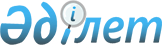 Ақжар аудандық мәслихатының 2022 жылғы 28 желтоқсандағы № 29-6 "2023-2025 жылдарға арналған Ақжар ауданы Кішіқарой ауылдық округінің бюджетін бекіту туралы" шешіміне өзгерістер енгізу туралыСолтүстік Қазақстан облысы Ақжар аудандық мәслихатының 2023 жылғы 8 қарашадағы № 11-10 шешімі
      Ақжар аудандық мәслихаты ШЕШТІ:
      1. Ақжар аудандық мәслихатының "2023-2025 жылдарға арналған Ақжар ауданы Кішіқарой ауылдық округінің бюджетін бекіту туралы" 2022 жылғы 28 желтоқсандағы № 29-6 шешіміне мынадай өзгерістер енгізілсін:
      1- тармақ жаңа редакцияда жазылсын:
       "1. 2023-2025жылдарға арналған Ақжар ауданы Кішіқарой ауылдық округінің бюджеті осы шешімге тиісінше 1, 2 және 3 қосымшаларға сәйкес, 2023 жылға келесі көлемдерде бекітілсін:
      1) кірістер – 31335 мың теңге:
      салықтық түсімдер – 4303,3 мың теңге;
      негізгі капиталды сатудан түсетін түсімдер – 757,7 мың теңге;
      трансферттер түсімі – 26274 мың теңге;
      2) шығындар – 32012,3 мың теңге; 
      3) таза бюджеттік кредиттеу – 0 теңге, соның ішінде:
      бюджеттік кредиттер – 0 теңге;
      бюджеттік кредиттерді өтеу – 0 теңге;
      4) қаржы активтерімен операциялар бойынша сальдо - 0 теңге:
      қаржы активтерін сатып алу - 0 теңге;
      мемлекеттің қаржы активтерін сатудан түсетін түсімдер - 0 теңге;
      5) бюджет тапшылығы (профициті) – -677,3 мың тенге;
      6) бюджет тапшылығын қаржыландыру (профицитін пайдалану) – 677,3 мың тенге:
      қарыздар түсімі - 0 теңге;
      қарыздарды өтеу – 0 теңге;
      бюджет қаражатының пайдаланылатын қалдықтары – 677,3мың теңге.";
      көрсетілген шешімнің 1 қосымшасы осы шешімнің қосымшасына сәйкес жаңа редакцияда жазылсын.
      2. Осы шешім 2023 жылдың 1 қаңтарынан бастап қолданысқа енгізіледі. Ақжар ауданы Кішіқарой ауылдық округінің 2023 жылға арналған бюджеті
					© 2012. Қазақстан Республикасы Әділет министрлігінің «Қазақстан Республикасының Заңнама және құқықтық ақпарат институты» ШЖҚ РМК
				
      Ақжар аудандық мәслихат төрағасы 

М. Жүсіпбеков
Солтүстік Қазақстан облысыАқжар аудандық мәслихатының2023 жылғы 8 қарашадағы № 11-10шешіміне қосымшаСолтүстік Қазақстан облысыАқжар аудандық мәслихатының2022 жылғы 28 желтоқсандағы № 29-6шешіміне 1-қосымша
Санаты
Сыныбы
Кіші сыныбы
Атауы
Сомасы 
мың теңге
І.Кірістер
31335
1
Салықтық түсімдер
4303,3
01
Табыс салығы
127,7
2
Жеке табыс салығы
127,7
04
Меншікке салынатын салықтар
4164,7
1
Мүлікке салынатын салықтар
249
3
Жер салығы
15
4
Көлiк құралдарына салынатын салық
1660
5
Бірыңғай жер салығы
2240,7
5
Тауарларға, жұмыстар мен қызметтерге ішкі салықтар
10,9
3
Табиғи және басқа ресурстарды пайдаланғаны үшін салық
10,9
3
Негізгі капиталды сатудан түсетін түсімдер
757,7
03
Жерді және материалдық емес активтерді сату
757,7
1
Жерді сату
757,7
4
Трансферттердің түсімдері
26274
02
Мемлекеттiк басқарудың жоғары тұрған органдарынан түсетiн трансферттер
26274
3
Аудандардың (облыстық маңызы бар қаланың) бюджетінен трансферттер
26274
Атауы
Атауы
Атауы
Атауы
Сомасы 
мың теңге
Функционалдық топ
Функционалдық топ
Функционалдық топ
Функционалдық топ
Сомасы 
мың теңге
Бюджеттікбағдарламалардыңәкімшісі
Бюджеттікбағдарламалардыңәкімшісі
Бюджеттікбағдарламалардыңәкімшісі
Сомасы 
мың теңге
Бағдарлама
Бағдарлама
Сомасы 
мың теңге
II. Шығыстар
32012,3
01
Жалпы сипаттағы мемлекеттік қызметтер
30427,9
124
Аудандықмаңызы бар қала, ауыл, кент, ауылдық округ әкімінің аппараты
30427,9
001
Аудандық маңызы бар қала, ауыл, кент, ауылдық округ әкімінің қызметін қамтамасыз ету жөніндегі қызметтер
30427,9
07
Тұрғын-үй коммуналдық шаруашылық
1584
124
Аудандық маңызы бар қала, ауыл, кент, ауылдық округ әкімінің аппараты
1584
014
Елді мекендерді сумен жабдықтауды ұйымдастыру
212
008
Елді мекендердегі көшелерді жарықтандыру
1102
011
Елді мекендерді абаттандыру мен көгалдандыру
270
15
Трансферттер
0,4
124
Аудандық маңызы бар қала, ауыл, кент, ауылдық округ әкімінің аппараты
0,4
048
Пайдалынбаған (толық пайдаланылмаған) нысаналы трансферттерді қайтару
0,4
ІІІ. Таза бюджеттік кредиттеу
0
ІV. Қаржы активтерімен операциялар бойынша сальдо
0
Қаржы активтерін сатып алу
0
Мемлекеттің қаржы активтерін сатудан түсетін түсімдер
0
V. Бюджет тапшылығы (профициті)
-677,3
VІ. Бюджет тапшылығын қаржыландыру (профицитін пайдалану)
677,3
08
Бюджет қаражатының пайдаланылатын қалдықтары
677,3
01
Бюджет қаражатықалдықтары
677,3
1
Бюджет қаражатының бос қалдықтары
677,3